T.C.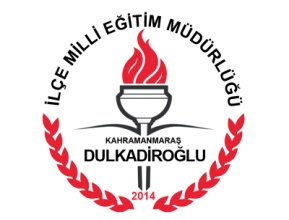 DULKADİROĞLU KAYMAKAMLIĞI İLÇE MİLLİ EĞİTİM MÜDÜRLÜĞÜBu form, kurumda yaşanan olayların İlçe Milli Eğitim Müdürlüğüne acil ve ivedi olarak bildirilmesi için kullanılacaktır.Formu doldurarak, öncelikle iletişim kanallarından ilçe yöneticilerine ve sonrasında da dulkadiroglu46@meb.gov.tr adresine elektronik ortamda gönderilecektir.ACİL DURUM BİLGİ NOTUACİL DURUM BİLGİ NOTUBİLDİRİM YAPAN KURUM/OKUL ADIBİLDİRİM YAPAN KİŞİÜNVANI / GÖREVİBİLDİRİLEN OLAYIN MEYDANA GELDİĞİ TARİH / SAATKONU VE OLAYIN ÖZETİ:KONU VE OLAYIN ÖZETİ:OLAY VE DURUM İLE İLGİLİ BAŞVURU YAPILAN KURUMLAR (Sağlık Kurumları, Kolluk Kuvvetleri vs)             Başvurulan kurum adı                                                                           Başvuru Tarihi               Başvuru Saati                                                       1:…………………………………………………………………………………………….           ……..../……..…/201………     ……….:………..2:…………………………………………………………………………………………….           ……..../……..…/201………     ……….:………..3:…………………………………………………………………………………………….           ……..../……..…/201………     ……….:………..OLAY VE DURUM İLE İLGİLİ BAŞVURU YAPILAN KURUMLAR (Sağlık Kurumları, Kolluk Kuvvetleri vs)             Başvurulan kurum adı                                                                           Başvuru Tarihi               Başvuru Saati                                                       1:…………………………………………………………………………………………….           ……..../……..…/201………     ……….:………..2:…………………………………………………………………………………………….           ……..../……..…/201………     ……….:………..3:…………………………………………………………………………………………….           ……..../……..…/201………     ……….:………..OKUL İDARESİNCE ALINAN DİĞER TEDBİRLER:OKUL İDARESİNCE ALINAN DİĞER TEDBİRLER:…../……/201…Adı SoyadıUnvanİmza…../……/201…Adı SoyadıUnvanİmza